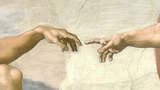 Drawing Near              Part 6  Experiencing God’s Presence in Suffering and BrokennessPsalm 102:1-2 (The Message)  “God, listen! Listen to my prayer, listen to the pain in my cries. Don’t turn your back on me just when I need you so desperately. Pay attention! This is a cry for help! And hurry—this can’t wait! 3-11 I’m wasting away to nothing,…”Romans 12:15 “ Rejoice with those who rejoice; mourn with those who mourn.”John 9:1-3 “As he went along, he saw a man blind from birth. 2 His disciples asked him, “Rabbi, who sinned, this man or his parents, that he was born blind?”3 “Neither this man nor his parents sinned,” said Jesus, “but this happened so that the works of God might be displayed in him.”Revelations 21:4-5 “He will wipe every tear from their eyes. There will be no more death] or mourning or crying or pain, for the old order of things has passed away.”5 He who was seated on the throne said, “I am making everything new!”Luke 9:23-24 “Then he said to them all: “Whoever wants to be my disciple must deny themselves and take up their cross daily and follow me. 24 For whoever wants to save their life will lose it, but whoever loses their life for me will save it.”Job 23:3-4 “If only I knew where to find him; if only I could go to his dwelling!4 I would state my case before him
and fill my mouth with arguments.”Job 38:25-26 “Who cuts a channel for the torrents of rain…to water a land where no man lives, a desert with no one in it, to satisfy a desolate wasteland and make it sprout with grass?”Romans 8:28 “ And we know that all things work together for good to those who love God, to those who are the called according to His purpose.”Romans 8:18 “ I consider that our present sufferings are not worth comparing with the glory that will be revealed in us.”2 Corinthians 4:17  “For our light and momentary troubles are achieving for us an eternal glory that far outweighs them all.”Order of slides:Romans 8:28 Slides 1 and 2